TELECAPACITACIONPASOS PARA UMA CORRECTA INSCRIPCION AL SERUMS 2021-I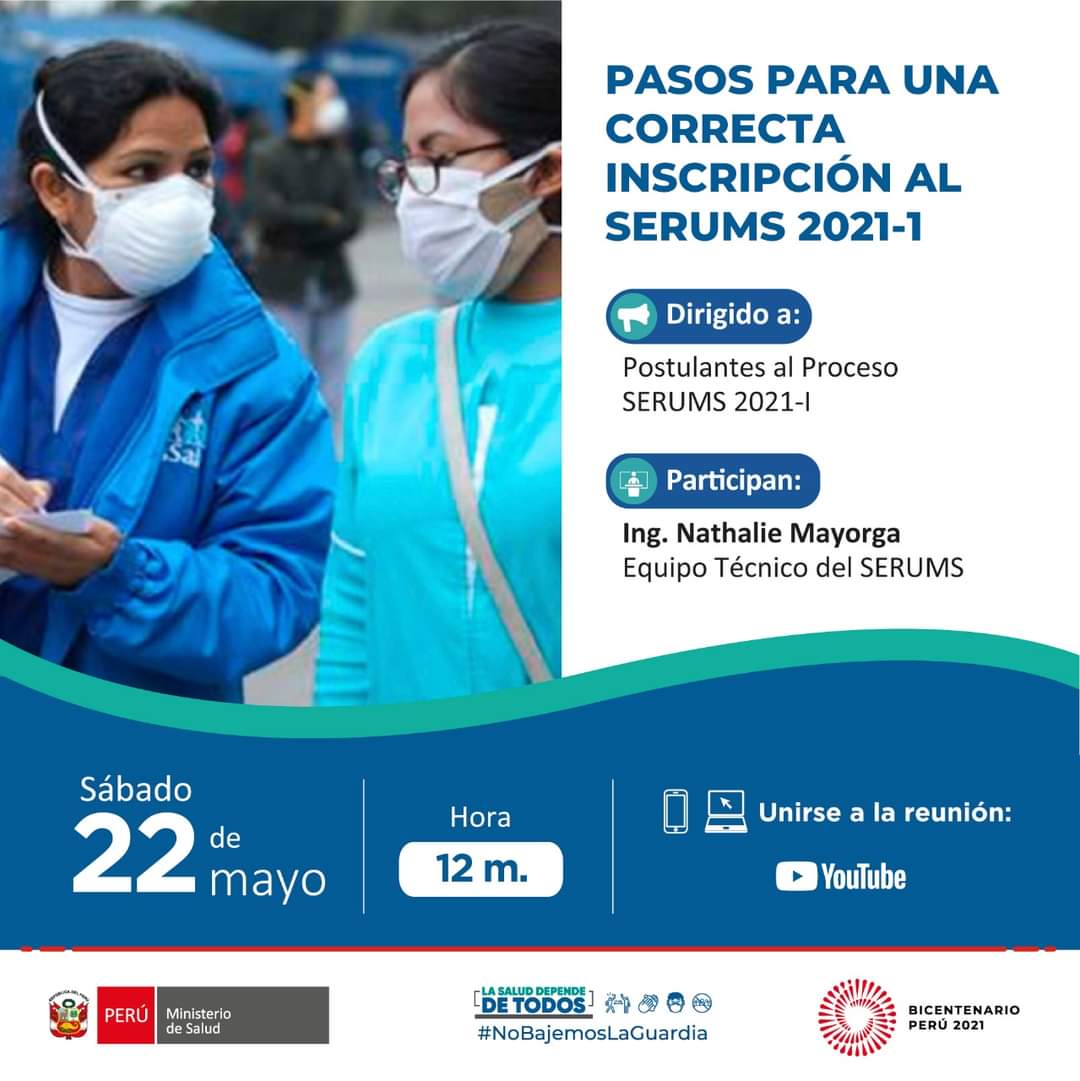 ➡ Participa en la tele capacitación "Pasos para una correcta inscripción al Serums 2021-I".📌 Día: sábado 22 de mayo⏲️ Hora: 12 p.m.💻 Youtube: https://www.youtube.com/c/TelesaludMinsaTelecapacitaciones